Cooking Matters Course Attendance Tracking Sheet
         (Print double-sided)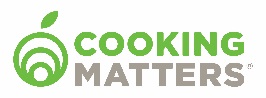 Course Site_______________________________________ Coordinator Name and Phone______________________________________Course Dates _________________________Course Code _____________ Course Curriculum Type _______________________________Data CollectionData CollectionLessons in AttendanceLessons in AttendanceLessons in AttendanceLessons in AttendanceLessons in AttendanceLessons in AttendanceIndicate if CollectedIndicate if CollectedNameParticipant Initials on 
e-SurveyPre-survey Completed (Y/N)123456Signed Media Release (Y/N)Signed Liability Release (Y/N)12345678910111213Data CollectionData CollectionLessons in AttendanceLessons in AttendanceLessons in AttendanceLessons in AttendanceLessons in AttendanceLessons in AttendanceIndicate if CollectedIndicate if CollectedNameParticipant Initials on 
e-SurveyPre-survey Completed (Y/N)123456Signed Media Release (Y/N)Signed Liability Release (Y/N)141516171819202122232425262728